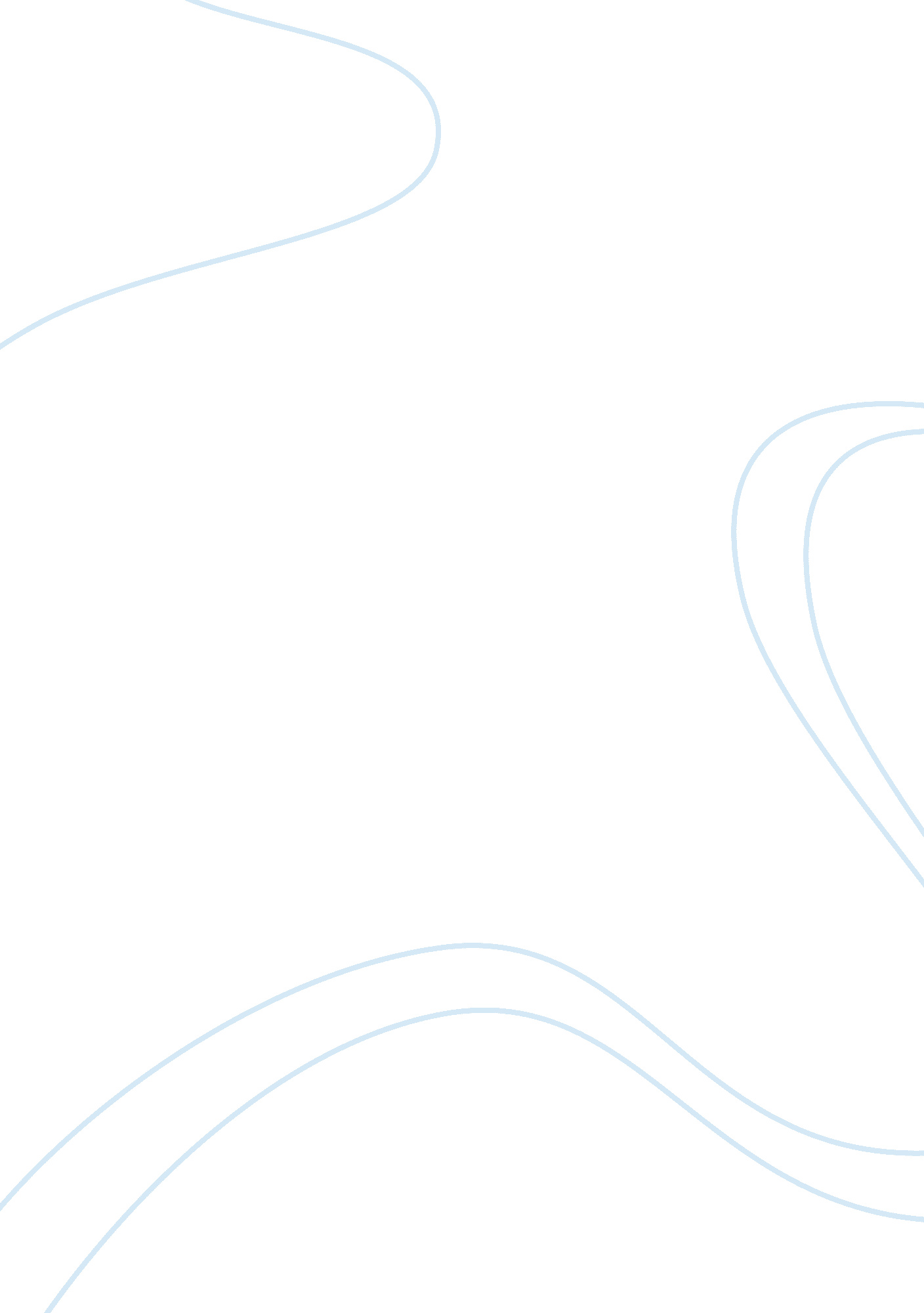 Saving our environment essay sample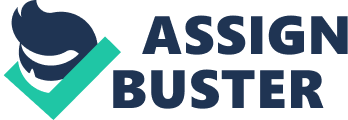 In the recent old ages at that place has been a important rise in people’s concern for the environment. We all affect the natural environment. but we are frequently are incognizant of how much we affect it. There is no portion of the Earth that does non stay affected by our actions. Our actions are now endangering the wellness of our planet. the land we live and work on. the H2O supply. the ozone bed. the carnal species every bit good as the wellness of our species. With this it is easy to state “ The job is excessively great and what can we make now? ” Well. we can first retrieve and believe that we can do a difference. We can get down with doing a committedness to make a few things to salvage our environment. We can work with our community and raise consciousness about the environment. We can look into the environmental issues in our vicinity. We can name our local authorities offices and inquire if it has an environmental commission and if there is one we can fall in the commission and aid with issues that are of concern of the local country. We can form a clean-up at a local park or street. keep a garage sale or better yet keep a street sale and sell unwanted points. this is a signifier of recycling. We can besides see developing a proposal for funding an environmental plan or cause. The hereafter of our universe is unknown but with steady development. we can seek to vouch a better quality of life for every life thing by going an informed citizen is a cardinal piece in salvaging our environment possible. In our place it is a great topographic point to take action for the environment because we can command what happens and how things are done. At place we can cut down the sum of waste that is produced by our family. As consumers. we can act upon makers to bring forth and sell merchandises that are less harmful to the environment. There are many things that we can make. We can be careful in our purchases. including purchasing merely what we need. purchasing lasting durable merchandises and purchasing merchandises with no or with less packaging. We can mend points that no longer work instead than throwing them off or purchasing points. We can even recycle much as possible including paper. jars. and tins. composition board boxes. paper and plastic bags. paper cartridge holders. and even threading. We can even donate some of these things to a local school. We can even recycle unwanted points that can non be fixed or reused like vesture. contraptions. books. magazines and many other points that can be passed on to others that can utilize them. Besides. did you know that in 2000 the occupants of Ottawa recycled over 34. 000 dozenss of newspaper. 7. 500 dozenss of glass. 6. 500 dozenss of composition board. 3. 500 dozenss of boxboard ( cereal. tissue and shoe boxes ) . 2. 000 dozenss of steel. 574 dozenss of aluminium and about 2. 000 dozenss of plastic? Merely by this community coming together they recycled for a good cause. We can make this in our community excessively. In the winter. a batch of heat is lost through the Windowss and doors of our place. We can do certain that all external walls. the cellar. the Attic and any crawl infinites are good insulated so we would non hold to utilize the air conditioner or warmer. Our Windowss and doors should suit good and be sealed against bill of exchanges. We can even see put ining solar panels for warming and for hot H2O. To chill our house we can works shadow trees around the house or set reflector screens on the Windowss. If we do non cognize what we are precisely utilizing we can name our local Pacific. Gas and Electric Company or engage a adviser to carry on an energy usage audit for your place and so we can implement the recommendations. For many of us having a auto is about a necessity. but it is besides of import to believe about what we making or how we use it. The auto is one of the major beginning of pollutants to the environment. They release C dioxide. C monoxide. N oxides and other pollutants that cause smog and give a rise to destructing the ozone bed and cause clime alterations. We have options to utilizing our auto. We can take the coach or public theodolite alternatively of our auto every bit frequently as possible. It saves fossil fuels and is frequently less nerve-racking. We can utilize auto or new wave pools alternatively of driving to and from work on our ain. Some towns and metropoliss have auto pool parking tonss near to the public theodolite paths or specially designated lanes on the main road for people who auto pool. We could even walk. motorcycle or skate to work and make errands. We can even see purchasing a smaller auto that will run into our demands and take a theoretical account that is fuel-efficient and has good gas milage. We could even believe consider buying a loanblend ( gas and electric engine ) auto. These are a merely a few thoughts that we can make together to salvage our environment. There is so much information on the web that we could happen that would be helpful or even at our local library. But. by educating ourselves we can educate our household and friends in fall ining us in salvaging our environment. We merely necessitate to retrieve and believe that we can do a difference. We can get down with doing a committedness to make a few things to salvage our environment. If we are armed with increased cognition. consciousness and the apprehension of the major issues involved in our environment and the impact that we can do to salvage the environment we will be prepared to take action. Whether the action we take is in the signifier of personal duty or doing alterations in our day-to-day life. It is non excessively tardily. Our environments’ wellness. the animate beings of the worlds’ wellness and our ain wellness depends on what we do today. tomorrow. and long into the hereafter. 